ÅRSMØTE I RASELAGET FOR GRÅ TRØNDERSAU,  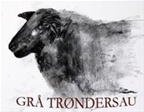 Det innkalles herved til årsmøte i Raselaget for grå trøndersau. Årsmøtet avholdes digitalt på Microsoft Teams,mandag, 9. mai 2022, kl. 20.00.Saksliste: 1. Registrering av stemmeberettigede2. Godkjenne fullmakter3. Godkjenning av innkalling og saksliste4. Valg av to personer til å underskrive protokollen 5. Valg av ordstyrer og referent6. Årsmelding7. Orientering fra styret8. Årsregnskap og budsjett9. Vedtektsendringer10. Medlemskontingent for 202211. ValgPåmelding: I forhold til at årsmøtet gjennomføres digitalt på Microsoft Teams må vi ha mottatt påmelding til årsmøtet innen 7. mai. Påmelding sendes til følgende epostadresse: tore.evavold@online.noSakspapirer blir lagt ut på hjemmesiden til raselaget: https://www.nsg.no/gra-trondersau/ Vel møtt! Røros, 24.04.22For styret Tore Evavold leder (sign.)